ASL Up Close # 10Agent Marker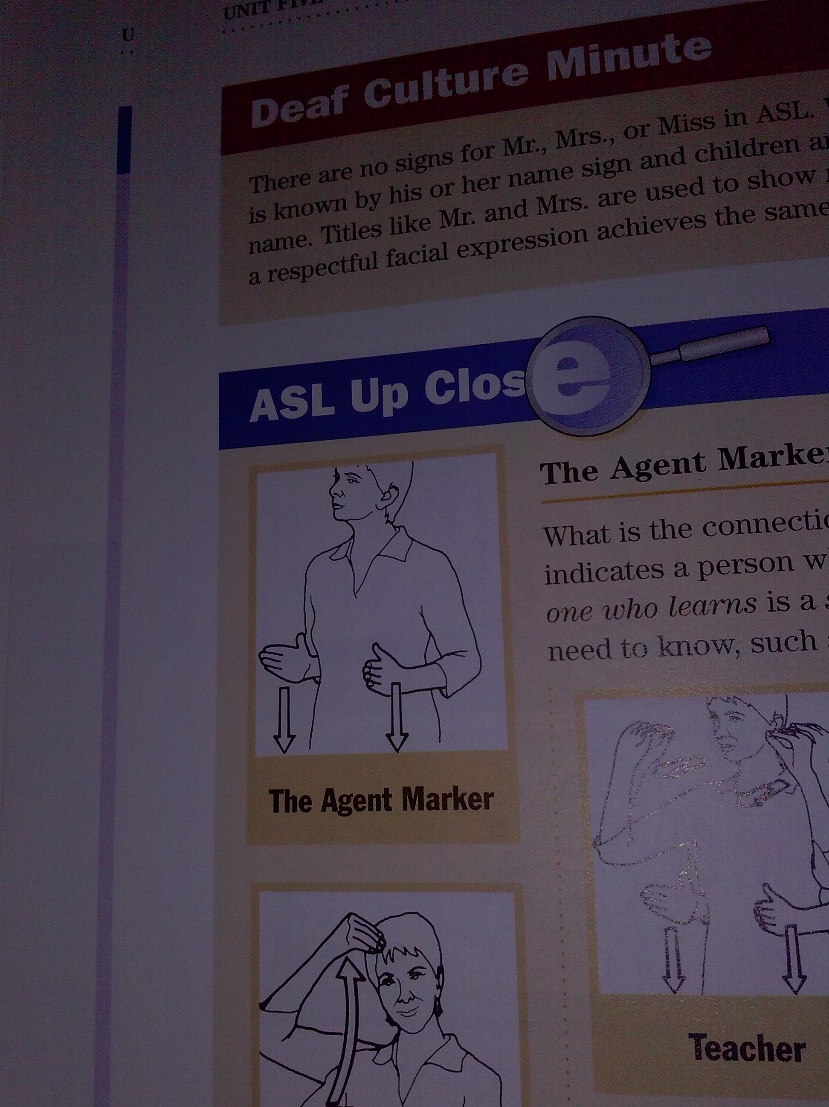 The Agent Marker indicates a person who works as, or does, the meaning of the sign. Also understood as “the person who does…” The movement for Agent-Marker cannot stand alone, it must be placed with a base sign. Compare LEARN and STUDENT.  In this example, The person  who learns is a student.  You will end up signing LEARN + AGENT-MARKER = LEARNER/STUDENT.Some people like to think of it asLEARN + PERSON/POSTION = STUDENTThere are some exceptions to the Agent Marker you need to know, such as the signs for principal.  These signs stand alone and do not use the Agent-Marker.
What other signs have you learned so far that we can add the Agent-Marker to and create a position/job?     Music______  +   Agent-Marker = ____________________________________  +  Agent-Marker = ____________________________________  +  Agent-Marker = ____________________________________  +  Agent-Marker = _______________________<Master ASL>